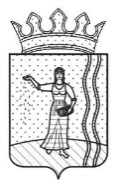 АДМИНИСТРАЦИЯ ОКТЯБРЬСКОГО МУНИЦИПАЛЬНОГО РАЙОНАПЕРМСКОГО  КРАЯПОСТАНОВЛЕНИЕ 12.12.2014	         		                                                                                   № 684Руководствуясь Уставом Октябрьского муниципального района Пермского края, постановлением Администрации Октябрьского муниципального района Пермского края от 18 сентября 2012 года № 574 «Об утверждении муниципальной программы «Развитие агропромышленного комплекса Октябрьского муниципального района на 2013-2020 годы» (в ред. от 09.04.2013 № 229, от 25.07.2013 № 565, от 02.10.2013 № 705, от 30.10.2013 № 786, от 31.03.2014 № 191, от 16.07.2014 № 424, от 22.10.2014 № 562, от 12.11.2014 № 611), Администрация Октябрьского муниципального района ПОСТАНОВЛЯЕТ:	1. Внести в Положение «О порядке предоставления субсидий из бюджета района на поддержку сельскохозяйственных товаропроизводителей Октябрьского муниципального района», утвержденное постановлением Администрации Октябрьского муниципального района Пермского края от 09 апреля 2014 № 215 следующие изменения: 1.1.  пункт 2.5. раздела 2 изложить в новой редакции:«2.5. В целях реализации пункта 2.4. настоящего Положения под отчетными периодами понимаются: 2.5.1. первый отчетный период – январь, февраль, март текущего года;2.5.2. второй отчетный период – апрель, май, июнь текущего года;2.5.3. третий отчетный период – июль, август, сентябрь текущего года;2.5.4. четвертый отчетный период – октябрь, ноябрь текущего года.»         1.2. пункт 4.5. раздела 4 изложить в новой редакции:        «4.5. Финансирование мероприятий по развитию кадрового потенциала, предусмотренных пунктами 4.2.1., 4.2.2., 4.2.3. настоящего Положения, осуществляется по нормам расходования, согласно Приложению 9 настоящего Положения»;1.3 пункт 5.7. раздела 5 изложить в новой редакции:«5.7 в целях выполнения условий предоставления субсидий, получатели субсидий в срок до 1 декабря года получения субсидий, представляют копии документов, подтверждающих произведенные затраты в области растениеводства, указанные в пункте 5.5. настоящего Положения с приложением реестра документов, подтверждающих целевое использование субсидий в области растениеводства»;1.4. дополнить разделом 51 Поддержка строительства молочно-товарных ферм, следующего содержания: «51. Поддержка строительства молочно-товарных ферм           51.1. Поддержка строительства молочно-товарных ферм осуществляется по следующему направлению:         51.1.1. субсидии на возмещение части затрат сельскохозяйственным товаропроизводителям по строительству молочно-товарных ферм.         51.2.  Субсидии на возмещение части затрат сельскохозяйственным товаропроизводителям по строительству молочно-товарных ферм предоставляются в пределах средств, предусмотренных в бюджете Октябрьского муниципального района Пермского края на предоставление субсидии за фактически произведенные расходы по вновь введенным скотоместам с целью сохранения поголовья дойного стада (коров) и увеличения производства молока, но не более 85%.        51.3. Субсидии предоставляются при соблюдении следующих условий:        51.3.1. не сокращение поголовья дойного стада (коров) на 1 января текущего года, и сохранения поголовья в течение всего текущего года;        51.3.2. не снижение объемов производства молока за 9 месяцев текущего года по сравнению с аналогичным периодом предыдущего года.           51.4. Приказом УСХ создается рабочая группа по приемке построенных молочно-товарных ферм. На основании решения рабочей группы определяется количество вновь введенных скотомест по сельскохозяйственным товаропроизводителям.             51.5. Для получения субсидии сельскохозяйственные товаропроизводители, в срок до 19 декабря текущего года, предоставляют в УСХ следующий пакет документов:        51.5.1. при хозяйственном способе строительства молочно-товарной фермы:          51.5.1.1. справку – расчет, согласно приложению 1 к настоящему Постановлению;        51.5.1.2. копию локального сметного расчета строительства молочно-товарной фермы;        51.5.1.3. копии договоров и (или) контрактов по приобретению строительных материалов для строительства молочно-товарной фермы;        51.5.1.3. копии счетов-фактур и (или) товарных накладных и (или) счетов по приобретению строительных материалов для строительства молочно-товарной фермы;        51.5.1.4. копии платежных поручений и (или) квитанций к приходным кассовым ордерам – при наличной форме оплаты, подтверждающих факт оплаты расходов на строительство молочно-товарной фермы.         51.5.2. при подрядном способе строительства молочно-товарной фермы:        51.5.2.1. справку – расчет, согласно приложению 1 к настоящему Постановлению;       51.5.2.2. копию локального сметного расчета строительства молочно-товарной фермы;       51.5.2.3. копии справки о стоимости выполненных работ и затрат (форма КС-3), акта о приемке выполненных работ (форма КС-2);        51.5.2.4. копии договоров и (или) контрактов на выполнение работ, заключенных в любой предусмотренной для совершения сделок форме на строительство молочно-товарной фермы;        51.5.2.5. копии счетов-фактур и (или) счетов на выполненные работы по строительству молочно-товарной фермы;        51.5.2.6. копии платежных поручений, подтверждающих факт оплаты расходов на строительство молочно-товарной фермы.  51.6. Представленные документы не должны иметь подчисток, приписок, зачеркнутых слов и иных не оговоренных в них исправлений, а также 
не должны быть исполнены карандашом и иметь серьезные повреждения, 
не позволяющие однозначно истолковать содержание таких документов.Копии документов должны быть заверены подписью индивидуального предпринимателя, главы крестьянского (фермерского) хозяйства, руководителя сельскохозяйственной организации или иного лица, уполномоченного на это учредительными документами, и печатью (при наличии) сельскохозяйственного товаропроизводителя. 51.7. Ответственность за достоверность сведений и подлинность представленных в соответствии с настоящим Положением документов возлагается на сельскохозяйственного товаропроизводителя.51.8. УСХ регистрирует представленные сельскохозяйственными товаропроизводителями документы в день их представления в специальном журнале регистрации, который должен быть пронумерован, прошнурован 
и скреплен печатью. Запись регистрационного номера должна включать регистрационный номер поступившей заявки, дату и время (часы, минуты) 
ее приема.51.9. Основаниями для отказа в предоставлении сельскохозяйственным товаропроизводителям субсидии являются:51.9.1 несоблюдение условий, установленных пунктом 51.3. настоящего Положения;51.9.2. представление неполного комплекта документов, указанных в пункте 51.5. настоящего Положения.51.10. УСХ в срок не позднее 5 рабочих дней со дня окончания срока, указанного в пункте 51.5. настоящего Положения:51.10.1. проверяет представленные сельскохозяйственными товаропроизводителя документы;51.10.2. рассчитывает суммы причитающейся субсидии по каждому сельскохозяйственному товаропроизводителю, согласно формуле:        Ki = D x (Mi / N),где,Ki – сумма причитающейся субсидии i-му сельскохозяйственному товаропроизводителю, руб.;D – объем финансовых средств, на предоставление субсидии предусмотренных в бюджете Октябрьского муниципального района Пермского края, руб.;Mi – количество вновь введенных скотомест сельскохозяйственного товаропроизводителя, ед.;N – количество вновь введенных скотомест всех сельскохозяйственных товаропроизводителей, ед.;51.10.3. приказом УСХ утверждает перечень получателей субсидии и размер предоставляемой субсидии;51.10.4. заключает с сельскохозяйственными товаропроизводителями, 
Соглашение, по форме согласно приложению 2 к настоящему Постановлению. Существенными условиями Соглашения являются:целевое назначение субсидии - возмещение сельскохозяйственным товаропроизводителям части затрат по строительству молочно-товарных ферм;условия предоставления субсидии;права и обязанности сторон;ответственность сторон;срок действия Соглашения;порядок возврата субсидии в случае нарушения условий, установленных при предоставлении субсидии в соответствии с настоящим Положением и (или) Соглашением;способы и сроки проведения проверки соблюдения условий, целей 
и порядка предоставления субсидии;согласие сельскохозяйственного товаропроизводителя на осуществление проверок со стороны УСХ, Финансового управления администрации Октябрьского муниципального района Пермского края, Контрольно-счетной комиссии Октябрьского муниципального района Пермского края и иных органов финансового контроля Пермского края соблюдения получателями субсидий условий, целей и порядка их предоставления;51.10.5. для перечисления субсидии на возмещение части затрат сельскохозяйственным товаропроизводителям по строительству молочно-товарных ферм представляет в Финансовое управление администрации Октябрьского муниципального района заявку на финансирование получателей субсидии с приложением  подтверждающих документов на перечисление субсидии.51.11. На основании заявки Финансовое управление администрации Октябрьского муниципального района перечисляет средства на счета получателей субсидии, открытые в российских кредитных организациях в пределах лимитов бюджетных средств.»;        1.5. раздел 6 дополнить пунктом 6.4. следующего содержания:        «6.4. УСХ, предоставляющим субсидию, Финансовым управлением администрации Октябрьского муниципального района Пермского края и Контрольно-счетной комиссией Октябрьского муниципального района Пермского края проводится обязательная проверка соблюдения условий, целей и порядка предоставления субсидий их получателям, установленных настоящим Положением». 2. Постановление вступает в силу со дня его обнародования и подлежит размещению на официальном сайте Октябрьского муниципального района Пермского края (www.oktyabrskiy.permarea.ru).Глава муниципального района-  глава администрации Октябрьскогомуниципального района                                        	                        Г.В.Поезжаев	                                                                                                     Приложение 1                                                                                                                                          к постановлению Администрации                                                                                                                                              Октябрьского муниципального района                                                                                                                                               Пермского края от 12.12.2014 № 684                                                                                                                                                                                                                                                                                                                                                                                                                                                                                                                                                                                                                                    СПРАВКА – РАСЧЕТначисления субсидии на возмещение части затрат сельскохозяйственнымтоваропроизводителям по строительству молочно-товарных ферм _______________________________________________________________________(наименование сельскохозяйственного товаропроизводителя)         Руководитель организации  __________________  ______________________                                                                                  (подпись)                            (ФИО)         Главный бухгалтер               __________________  ______________________                                                                                   (подпись)                                  (ФИО)           М.П.  «___» _____________201_ г.         Начальник УСХ                  __________________   ______________________                                                                                   (подпись)                                 (ФИО)        Главный бухгалтер             __________________  _______________________                                                                                      (подпись)                                  (ФИО)        М.П.  «____» _____________201_ г.                                                                                                      Приложение 2                                                                                                                                          к постановлению Администрации                                                                                                                                              Октябрьского муниципального района                                                                                                                                               Пермского края от 12.12.2014 № 684                                                                                                                                                                                                                                                                                                                                                                                                                                                                                                                                                                                                                                    СОГЛАШЕНИЕ №_________о предоставление субсидии на возмещение части затрат сельскохозяйственным товаропроизводителям по строительству молочно-товарных ферм п. Октябрьский				                                                       «__»_________201_ г.Управление сельского хозяйства администрации Октябрьского муниципального района Пермского края, именуемое в дальнейшем «УСХ», в лице начальника Управления сельского хозяйства администрации Октябрьского муниципального района Пермского края Титовой Галины Михайловны, действующей на основании Положения об управлении сельского хозяйства администрации Октябрьского муниципального района Пермского края, утвержденного решением Земского Собрания Октябрьского муниципального района Пермского края от 22 января 2009 г. № 424, с одной стороны, и ____________, именуемое в дальнейшем «Сельскохозяйственный товаропроизводитель», в лице _________, действующего на основании ________, с другой стороны, именуемые совместно «Стороны», в соответствии с муниципальной программой «Развитие агропромышленного комплекса Октябрьского муниципального района на 2013-2020 годы», утвержденной постановлением Администрации Октябрьского муниципального района от 18 сентября 2012г. № 574, Положением «О порядке предоставления субсидий из бюджета района на поддержку сельскохозяйственных товаропроизводителей Октябрьского муниципального района», утвержденным постановлением Администрации Октябрьского муниципального района от 09 апреля 2014г. № 215, заключили настоящее Соглашение о нижеследующем:1. Общие положения	1.1. Настоящее Соглашение заключено в соответствии с Бюджетным кодексом Российской Федерации, Гражданским кодексом Российской Федерации, в соответствии с Положением «О порядке предоставления субсидий из бюджета района на поддержку сельскохозяйственных товаропроизводителей Октябрьского муниципального района», утвержденным постановлением Администрации Октябрьского муниципального района от 09 апреля 2014г. № 215 (далее - Положение).  2. Предмет Соглашения2.1. Предметом настоящего Соглашения является предоставление Управлением сельского хозяйства администрации Октябрьского муниципального района Пермского края Сельскохозяйственному товаропроизводителю субсидии за счет средств бюджета Октябрьского муниципального района Пермского края на возмещение части затрат сельскохозяйственным товаропроизводителям по строительству молочно-товарных ферм с целью сохранения поголовья дойного стада (коров) и не снижения объёмов производства молока в размере _______________________ (_______________________________________________________________________________________________________________________________) рублей.2.2. Субсидии предоставляются в пределах бюджетных ассигнований и лимитов бюджетных обязательств, утвержденных в установленном порядке УСХ на текущий год, на цели, указанные в пункте 2.1. Соглашения.  Условия предоставления субсидииСубсидии Сельскохозяйственному товаропроизводителю предоставляются при соблюдении следующих условий: 3.1.1. не сокращения поголовья дойного стада (коров) на 1 января текущего года, и сохранения поголовья в течение всего текущего года;не снижение объемов производства молока за 9 месяцев текущего года по сравнению с аналогичным периодом предыдущего года. соответствие Сельскохозяйственного товаропроизводителя  требованиям, установленным пунктами 1.3. Положения, отсутствие обстоятельств, указанных в пунктах 1.4.1-1.4.4 Положения.4. Права и обязательства Сторон4.1. УСХ:4.1.1. обеспечивает предоставление субсидий в размере, порядке и на условиях, предусмотренных Положением и настоящим Соглашением;4.1.2. осуществляет контроль за выполнением целей, условий и порядка предоставления субсидий, установленных Положением при предоставлении субсидий и обязательств, предусмотренных настоящим Соглашением;4.1.3. запрашивает у Сельскохозяйственного товаропроизводителя информацию и документы, необходимые для реализации настоящего Соглашения и непосредственно связанные с ним.4.2. Сельскохозяйственный товаропроизводитель:4.2.1. обеспечивает целевое и эффективное использование субсидии, перечисленной УСХ;4.2.2. обеспечивает выполнение условий,  установленных Положением и настоящим Соглашением;4.2.3. согласен на осуществление УСХ, Финансовым управлением администрации Октябрьского муниципального района Пермского края, Контрольно-счетной комиссией Октябрьского муниципального района Пермского края, иными органами исполнительной власти Пермского края, осуществляющими финансовый контроль, проверок соблюдения Сельскохозяйственным товаропроизводителем условий, целей и порядка предоставления субсидии в соответствии с Положением и настоящим Соглашением;4.2.4. в ходе осуществления государственного финансового контроля по запросу проверяющих лиц со стороны УСХ, Финансового управления администрации Октябрьского муниципального района Пермского края, Контрольно-счетной комиссии Октябрьского муниципального района Пермского края, иных органов исполнительной власти Пермского края, осуществляющих финансовый контроль, представляет бухгалтерскую, статистическую и иную документацию, относящуюся к вопросу, связанному с получением субсидий по настоящему Соглашению, дает необходимые разъяснения, а также обеспечивает все необходимые условия проверяющим лицам;4.2.5. представляет в соответствии с запросами УСХ информацию и документы, необходимые для реализации настоящего Соглашения;4.2.6. обеспечивает своевременность, полноту и достоверность представляемых в УСХ документов, отчетов, информации и сведений, необходимых для реализации настоящего Соглашения;4.2.7. информирует УСХ о начале проведения 
в отношении Сельскохозяйственного товаропроизводителя процедуры ликвидации, банкротства или приостановления деятельности в течение 10 рабочих дней с даты начала проведения указанных процедур;4.2.8. обеспечивает возврат субсидии в случае нарушения условий, установленных при предоставлении, в порядке, установленном пунктом 6.3. Положения;4.2.9. обеспечивает возврат остатка неиспользованной субсидии в отчетном финансовом году в бюджет Октябрьского муниципального района в течение 15 рабочих дней текущего года.В случае невозврата Сельскохозяйственным товаропроизводителем в срок, установленный абзацем первым настоящего пункта, не использованных в отчетном финансовом году остатков субсидии, УСХ обеспечивает взыскание не использованных в отчетном финансовом году остатков субсидии в следующем порядке:4.2.9.1. в срок до 15 февраля года, следующего за отчетным финансовым годом, УСХ направляет Сельскохозяйственному товаропроизводителю требование о возврате в бюджет Октябрьского муниципального района не использованных в отчетном финансовом году остатков субсидии;4.2.9.2. требование о возврате в бюджет Октябрьского муниципального района не использованных в отчетном финансовом году остатков субсидии должно быть исполнено Сельскохозяйственным товаропроизводителем в течение 10 календарных дней со дня получения указанного требования;4.2.9.3. в случае неисполнения получателем субсидии в срок, установленный пунктом 4.2.9.2 настоящего Соглашения, требования о возврате в бюджет Октябрьского муниципального района не использованных в отчетном финансовом году остатков субсидии УСХ обеспечивает взыскание субсидии в судебном порядке.5. Ответственность Сторон.5.1. В случае неисполнения или ненадлежащего исполнения своих обязательств по настоящему Соглашению Стороны несут ответственность в соответствии с законодательством Российской Федерации и условиями настоящего Соглашения.6. Разрешение споров6.1. Стороны Соглашения принимают все меры к разрешению споров и разногласий, возникающих по Соглашению (и/или в связи с ним), путем переговоров между Сторонами.6.2. Все споры и разногласия между Сторонами, которые могут возникнуть по Соглашению (и/или  в связи с ним), если они не будут разрешены путем переговоров, подлежат рассмотрению в порядке, установленном действующим законодательством.7. Заключительные положения7.1. УСХ и орган, осуществляющий государственный финансовый контроль, проводят обязательную проверку соблюдения Сельскохозяйственным товаропроизводителем условий, целей и порядка предоставления субсидий, в соответствии с планом проведения проверок, утвержденным в установленном порядке.7.2. Настоящее Соглашение, подписанное Сторонами, вступает в силу со дня его подписания и действует до полного исполнения Сторонами обязательств по настоящему Соглашению.7.3. Изменения и дополнения к настоящему Соглашению считаются действительными, если они совершены в письменной форме и подписаны Сторонами.7.4. Отношения Сторон, не урегулированные настоящим Соглашением, регламентируются действующим законодательством.7.5. Стороны обязаны оповещать друг друга в письменной форме 
обо всех происходящих изменениях их статуса и реквизитов в течение 10 (десяти) календарных дней со дня соответствующего изменения.7.6. Настоящее Соглашение составлено в 2 (двух) экземплярах, имеющих одинаковую юридическую силу, по 1 (одному) экземпляру для каждой из Сторон.8. Юридические адреса и реквизиты СторонО внесении изменений в Положение «О порядке предоставления субсидий из бюджета района на поддержку сельскохозяйственных товаропро-изводителей Октябрьского муниципального района», утвержденное постановлением Адми-нистрации Октябрьского муниципального района Пермского края от 09.04.2014 № 215 Местонахождение молочно-товарной фермыВновь введенные скотоместаСумма начисленной субсидии, (руб.)Управление сельского хозяйства администрации Октябрьского муниципального района Пермского края617860, Пермский край, п. Октябрьский, ул. Ленина, 57 ИНН 5943030474 КПП 594301001Начальник Управления сельского хозяйства администрации Октябрьского муниципального района Пермского края______________ (Г.М. Титова)МП(наименование Получателя субсидии)Юридический адрес:Контактный телефон:ИНН:  КПП:  ОГРН:№ расчетного счетаБанкБИККор. счет:________________ (______________)МП